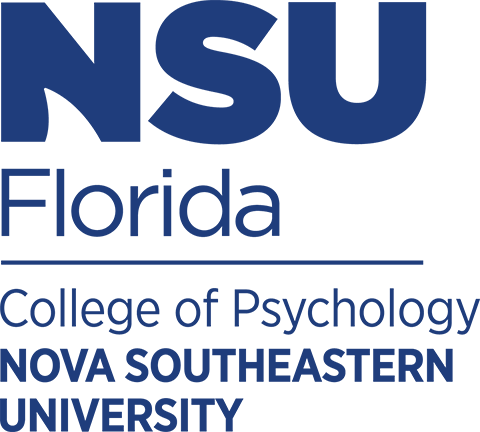 Professional Development Award for Scholarship Application, This application requests support for COMPLIANCEDoes this project involve the use of human subjects?	Yes 	No Does this project involve the use of animal subjects?	Yes 	No Acceptance of a professional development award indicates an agreement to follow all University policies and best practices relevant to the use of human and/or animal subjects prior to and throughout the duration of the funded research.PREVIOUS OR ONGOING FUNDINGHave you previously received, or are you currently receiving, funding for the proposed project?Yes   No If yes, please briefly describe the nature of the funding. Have you previously received funding from the Professional Development Award for Scholarship on a different project?Yes   No If yes, please briefly describe the outcome of the project. PROPOSAL NARRATIVENote that the entire narrative – including background and significance, aims, methodology and design, and current status – should not exceed three single-spaced pages.Background and SignificanceSpecific AimsMethodology and DesignCurrent Status of Ongoing ProjectREFERENCESITEMIZED BUDGETItemDescriptionAmount Total